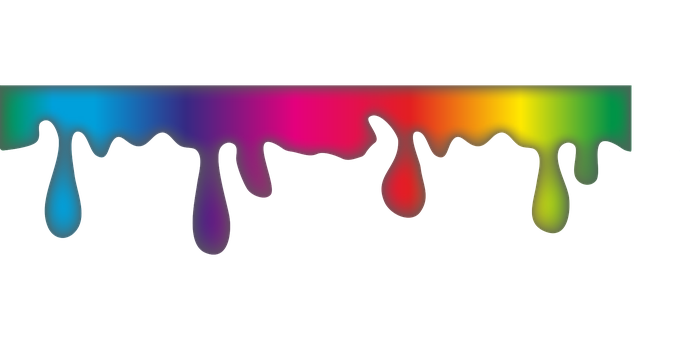 12345678910111213141516VENDREDISAMEDIDIMANCHELUNDIMARDIMERCREDIJEUDIVENDREDISAMEDIDIMANCHELUNDIMARDIMERCREDIJEUDIVENDREDISAMEDI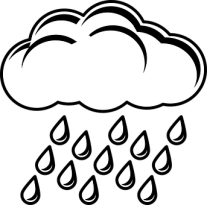 1718192021222324252627282930DIMANCHELUNDIMARDIMERCREDIJEUDIVENDREDISAMEDIDIMANCHELUNDIMARDIMERCREDIJEUDIVENDREDISAMEDI12345678910111213141516DIMANCHELUNDIMARDIMERCREDIJEUDIVENDREDISAMEDIDIMANCHELUNDIMARDIMERCREDIJEUDIVENDREDISAMEDIDIMANCHELUNDI171819202122232425262728293031MARDIMERCREDIJEUDIVENDREDISAMEDIDIMANCHELUNDIMARDIMERCREDIJEUDIVENDREDISAMEDIDIMANCHELUNDIMARDI12345678910111213141516MERCREDIJEUDIVENDREDISAMEDIDIMANCHELUNDIMARDIMERCREDIJEUDIVENDREDISAMEDIDIMANCHELUNDIMARDIMERCREDIJEUDI1718192021222324252627282930VENDREDISAMEDIDIMANCHELUNDIMARDIMERCREDIJEUDIVENDREDISAMEDIDIMANCHELUNDIMARDIMERCREDIJEUDI12345678910111213141516VENDREDISAMEDIDIMANCHELUNDIMARDIMERCREDIJEUDIVENDREDISAMEDIDIMANCHELUNDIMARDIMERCREDIJEUDIVENDREDISAMEDI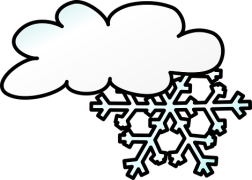 171819202122232425262728293031DIMANCHELUNDIMARDIMERCREDIJEUDIVENDREDISAMEDIDIMANCHELUNDIMARDIMERCREDIJEUDIVENDREDISAMEDIDIMANCHE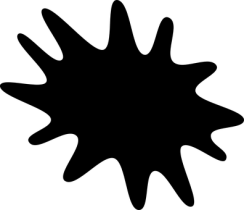 12345678910111213141516LUNDIMARDIMERCREDIJEUDIVENDREDISAMEDIDIMANCHELUNDIMARDIMERCREDIJEUDIVENDREDISAMEDIDIMANCHELUNDIMARDI171819202122232425262728293031MERCREDIJEUDIVENDREDISAMEDIDIMANCHELUNDIMARDIMERCREDIJEUDIVENDREDISAMEDIDIMANCHELUNDIMARDIMERCREDI12345678910111213141516JEUDIVENDREDISAMEDIDIMANCHELUNDIMARDIMERCREDIJEUDIVENDREDISAMEDIDIMANCHELUNDIMARDIMERCREDIJEUDIVENDREDI17181920212223242526272829SAMEDIDIMANCHELUNDIMARDIMERCREDIJEUDIVENDREDISAMEDIDIMANCHELUNDIMARDIMERCREDIJEUDI12345678910111213141516VENDREDISAMEDIDIMANCHELUNDIMARDIMERCREDIJEUDIVENDREDISAMEDIDIMANCHELUNDIMARDIMERCREDIJEUDIVENDREDISAMEDI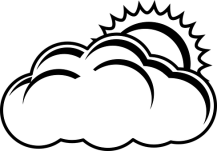 171819202122232425262728293031DIMANCHELUNDIMARDIMERCREDIJEUDIVENDREDISAMEDIDIMANCHELUNDIMARDIMERCREDIJEUDIVENDREDISAMEDIDIMANCHE12345678910111213141516LUNDIMARDIMERCREDIJEUDIVENDREDISAMEDIDIMANCHELUNDIMARDIMERCREDIJEUDIVENDREDISAMEDIDIMANCHELUNDIMARDI1718192021222324252627282930MERCREDIJEUDIVENDREDISAMEDIDIMANCHELUNDIMARDIMERCREDIJEUDIVENDREDISAMEDIDIMANCHELUNDIMARDI12345678910111213141516MERCREDIJEUDIVENDREDISAMEDIDIMANCHELUNDIMARDIMERCREDIJEUDIVENDREDISAMEDIDIMANCHELUNDIMARDIMERCREDIJEUDI171819202122232425262728293031VENDREDISAMEDIDIMANCHELUNDIMARDIMERCREDIJEUDIVENDREDISAMEDIDIMANCHELUNDIMARDIMERCREDIJEUDIVENDREDI12345678910111213141516SAMEDIDIMANCHELUNDIMARDIMERCREDIJEUDIVENDREDISAMEDIDIMANCHELUNDIMARDIMERCREDIJEUDIVENDREDISAMEDIDIMANCHE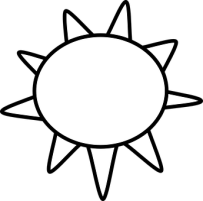 1718192021222324252627282930LUNDIMARDIMERCREDIJEUDIVENDREDISAMEDIDIMANCHELUNDIMARDIMERCREDIJEUDIVENDREDISAMEDIDIMANCHE12345678910111213141516LUNDIMARDIMERCREDIJEUDIVENDREDISAMEDIDIMANCHELUNDIMARDIMERCREDIJEUDIVENDREDISAMEDIDIMANCHELUNDIMARDI171819202122232425262728293031MERCREDIJEUDIVENDREDISAMEDIDIMANCHELUNDIMARDIMERCREDIJEUDIVENDREDISAMEDIDIMANCHELUNDIMARDIMERCREDI12345678910111213141516JEUDIVENDREDISAMEDIDIMANCHELUNDIMARDIMERCREDIJEUDIVENDREDISAMEDIDIMANCHELUNDIMARDIMERCREDIJEUDIVENDREDI171819202122232425262728293031SAMEDIDIMANCHELUNDIMARDIMERCREDIJEUDIVENDREDISAMEDIDIMANCHELUNDIMARDIMERCREDIJEUDIVENDREDISAMEDI12345678910111213141516DIMANCHELUNDIMARDIMERCREDIJEUDIVENDREDISAMEDIDIMANCHELUNDIMARDIMERCREDIJEUDIVENDREDISAMEDIDIMANCHELUNDI1718192021222324252627282930MARDIMERCREDIJEUDIVENDREDISAMEDIDIMANCHELUNDIMARDIMERCREDIJEUDIVENDREDISAMEDIDIMANCHELUNDI